Household—housing program type, code N{.N}Exported from METEOR(AIHW's Metadata Online Registry)© Australian Institute of Health and Welfare 2024This product, excluding the AIHW logo, Commonwealth Coat of Arms and any material owned by a third party or protected by a trademark, has been released under a Creative Commons BY 4.0 (CC BY 4.0) licence. Excluded material owned by third parties may include, for example, design and layout, images obtained under licence from third parties and signatures. We have made all reasonable efforts to identify and label material owned by third parties.You may distribute, remix and build on this website’s material but must attribute the AIHW as the copyright holder, in line with our attribution policy. The full terms and conditions of this licence are available at https://creativecommons.org/licenses/by/4.0/.Enquiries relating to copyright should be addressed to info@aihw.gov.au.Enquiries or comments on the METEOR metadata or download should be directed to the METEOR team at meteor@aihw.gov.au.Household—housing program type, code N{.N}Identifying and definitional attributesIdentifying and definitional attributesMetadata item type:Data ElementShort name:Program typeSynonymous names:Program typeMETEOR identifier:270267Registration status:Housing assistance, Retired 10/02/2006Data Element Concept:Household—housing program typeValue Domain:Housing program type code N{.N}Value domain attributesValue domain attributesValue domain attributesRepresentational attributesRepresentational attributesRepresentational attributesRepresentation class:CodeCodeData type:NumberNumberFormat:N{.N}N{.N}Maximum character length:22ValueMeaningPermissible values:1Public rental housing2Community housing2.1Commonwealth-State Housing Agreement (CSHA) community housing2.2Community-managed Indigenous housing 2.3CSHA Crisis accommodation program2.4Other3State/territory owned and managed Indigenous housing4Rental assistance4.1Commonwealth Rent Assistance4.2CSHA private rent assistance5Home purchase assistance6Other Supplementary values:9
 Not stated/inadequately described
 Collection and usage attributesCollection and usage attributesGuide for use:CODE 2     Community housingEach of the above may have several sub programs associated with the main program type. For example, community housing in Queensland includes the following programs: Community Housing Program, Boarding House Program, Community Housing Partnership Scheme, Co-operative Housing Program, Community Rent Scheme, Housing Accommodation Assistance Scheme, Local Government and Community Housing Program, and the Rural and Regional Community Housing Program. These should all be coded 2: community housing.Data element attributes Data element attributes Source and reference attributesSource and reference attributesSubmitting organisation:Australian Institute of Health and Welfare
Relational attributesRelational attributesRelated metadata references:Has been superseded by Service event—assistance type, home purchase assistance code N[N]       Housing assistance, Superseded 30/08/2017
Has been superseded by Service event—assistance type, private rent assistance code N[N]       Housing assistance, Superseded 30/08/2017
Is re-engineered from  Program type, version 1, DE, NHADD, NHDAMG,  Superseded 01/03/2005.pdf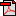  (15.1 KB)       No registration status